KOŁNIERZEKołnierz- podstawowy element montażowy wyrobu odzieżowego okrywającego górną część ciała, będący zarówno wykończeniem wykroju szyi, jak i elementem dekoracyjnym. Składa się z wierzchniego i spodniego kołnierza , zwanego podkołnierzem.               Rozróżnia się kołnierze:           a)kołnierze leżące- osłaniające szyję                                                                                        b)kołnierze stojące- zakrywające szyję dookoła                                                                                c) kołnierze wykładane- stojące z tyłu i płasko leżące z przodu; 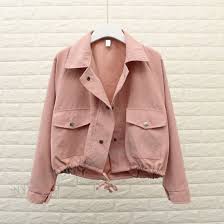 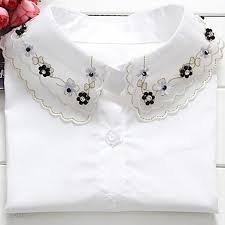 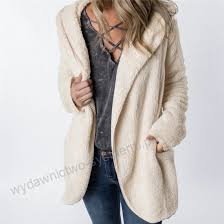 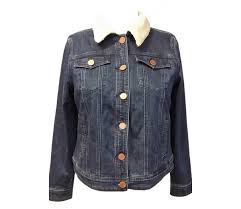 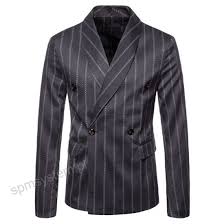 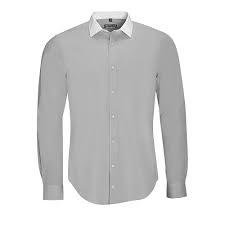 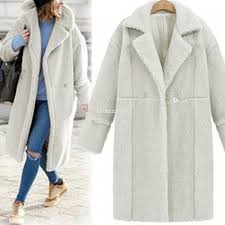 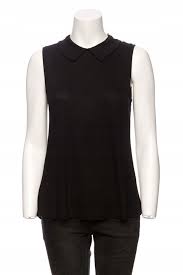 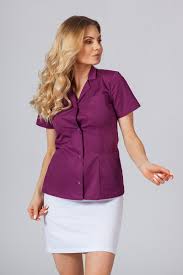 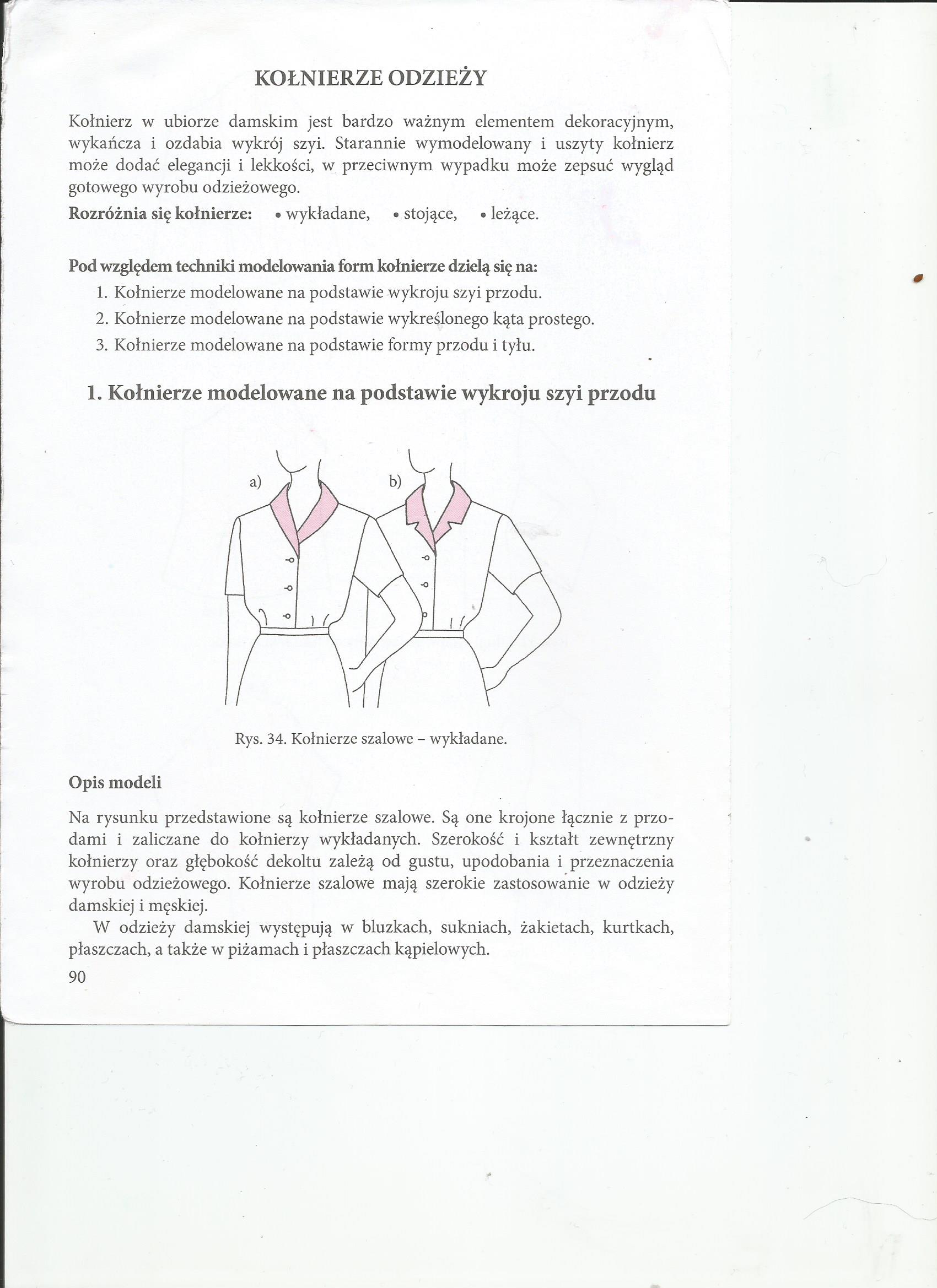 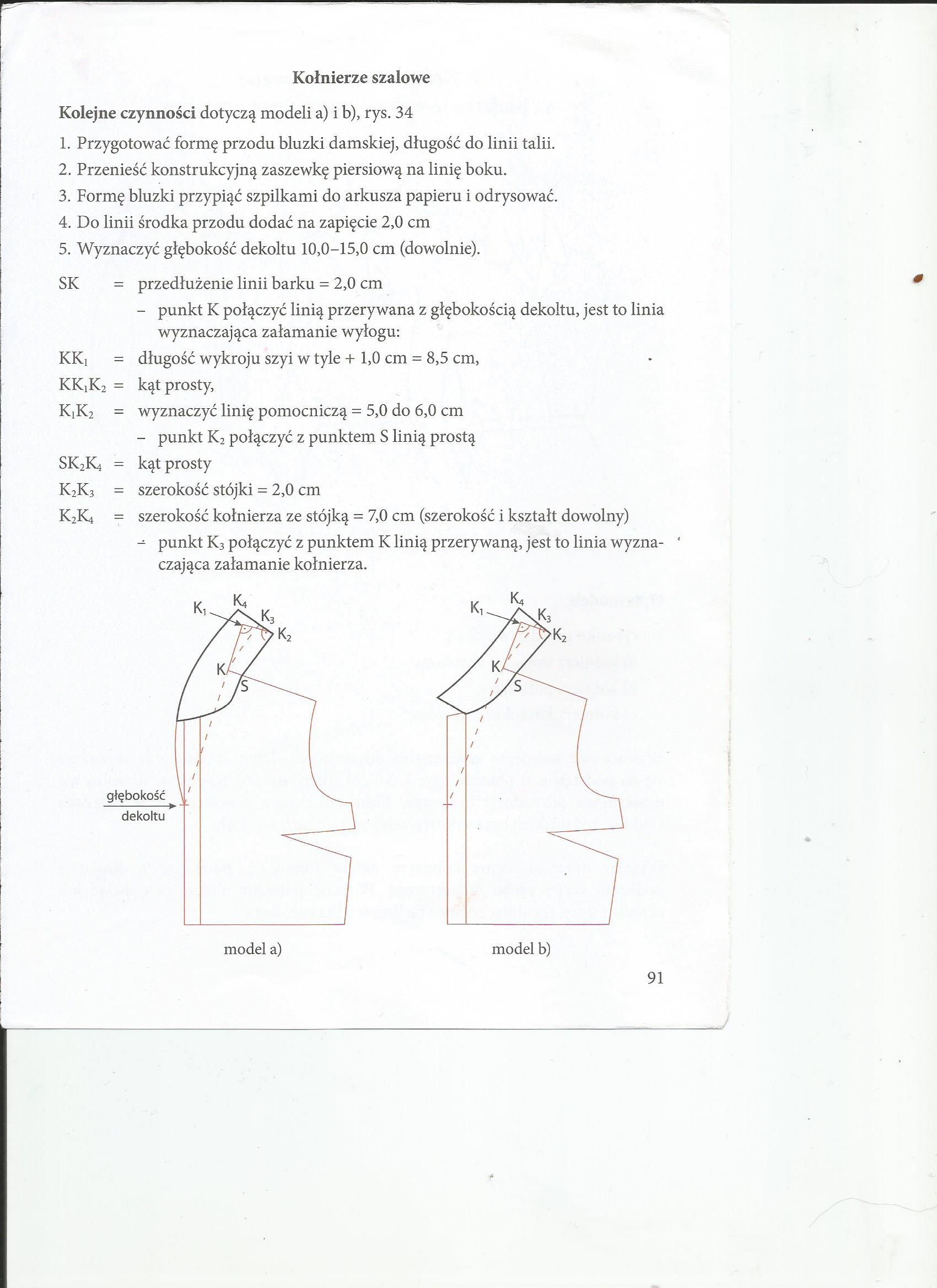 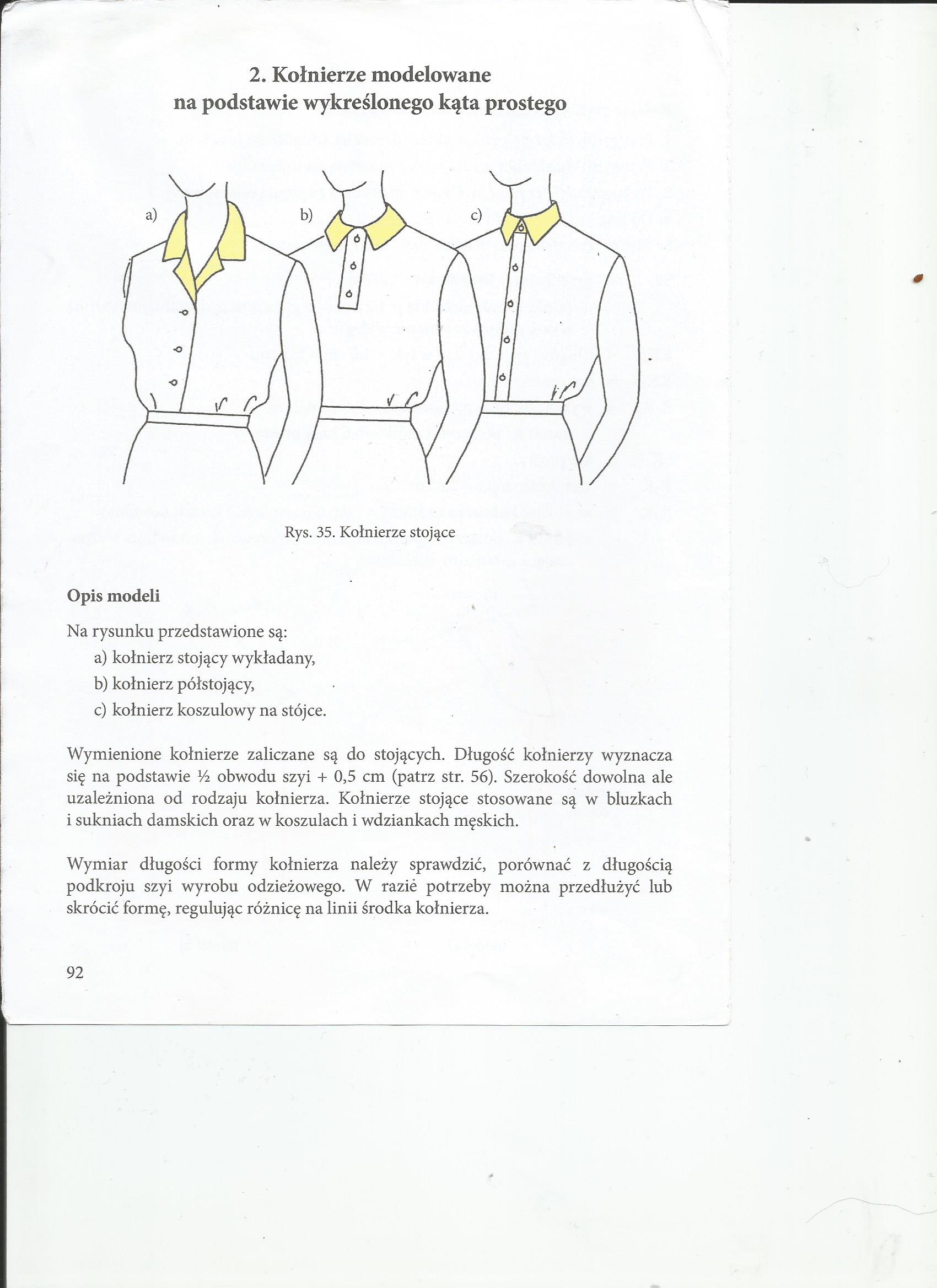 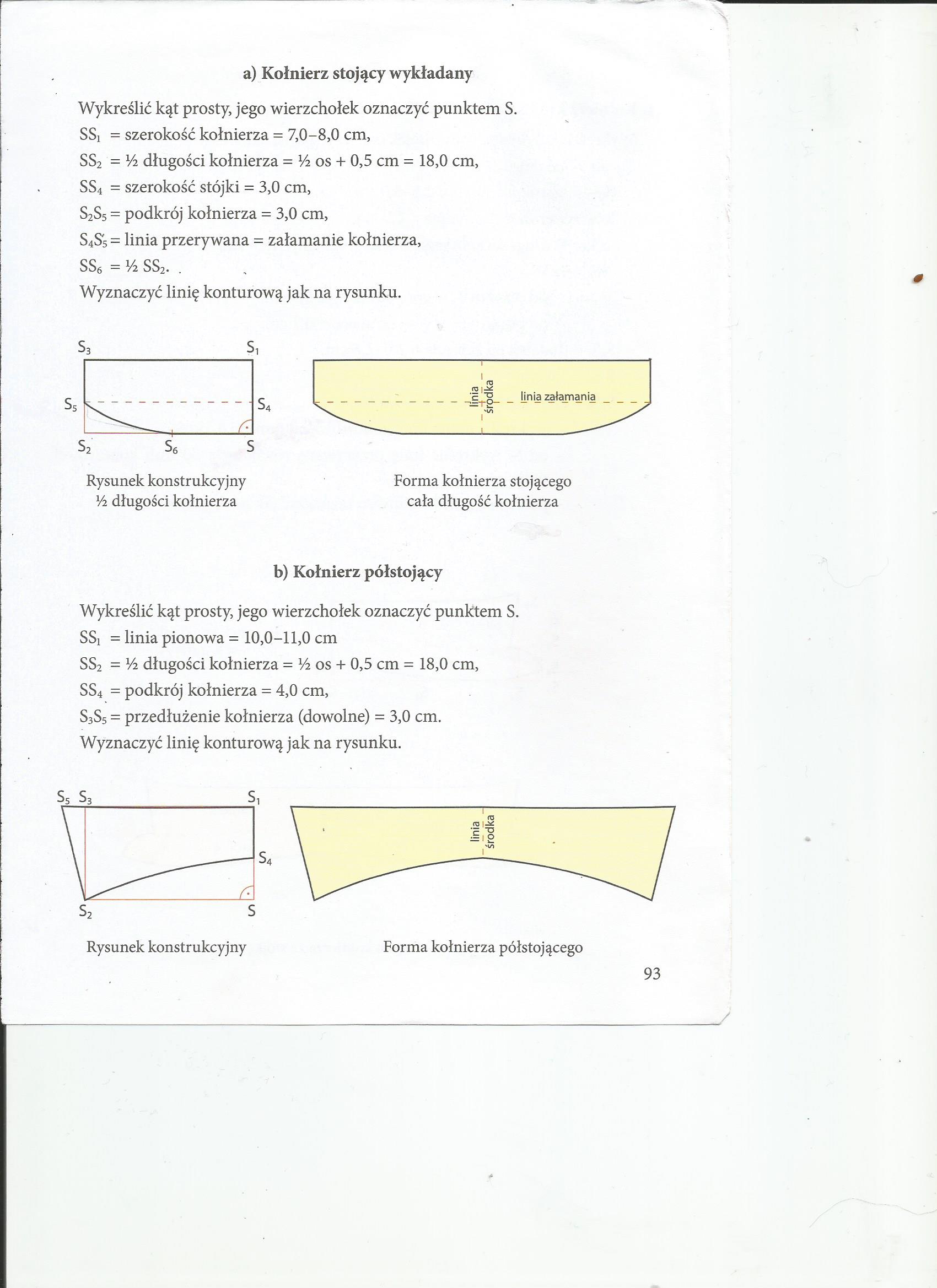 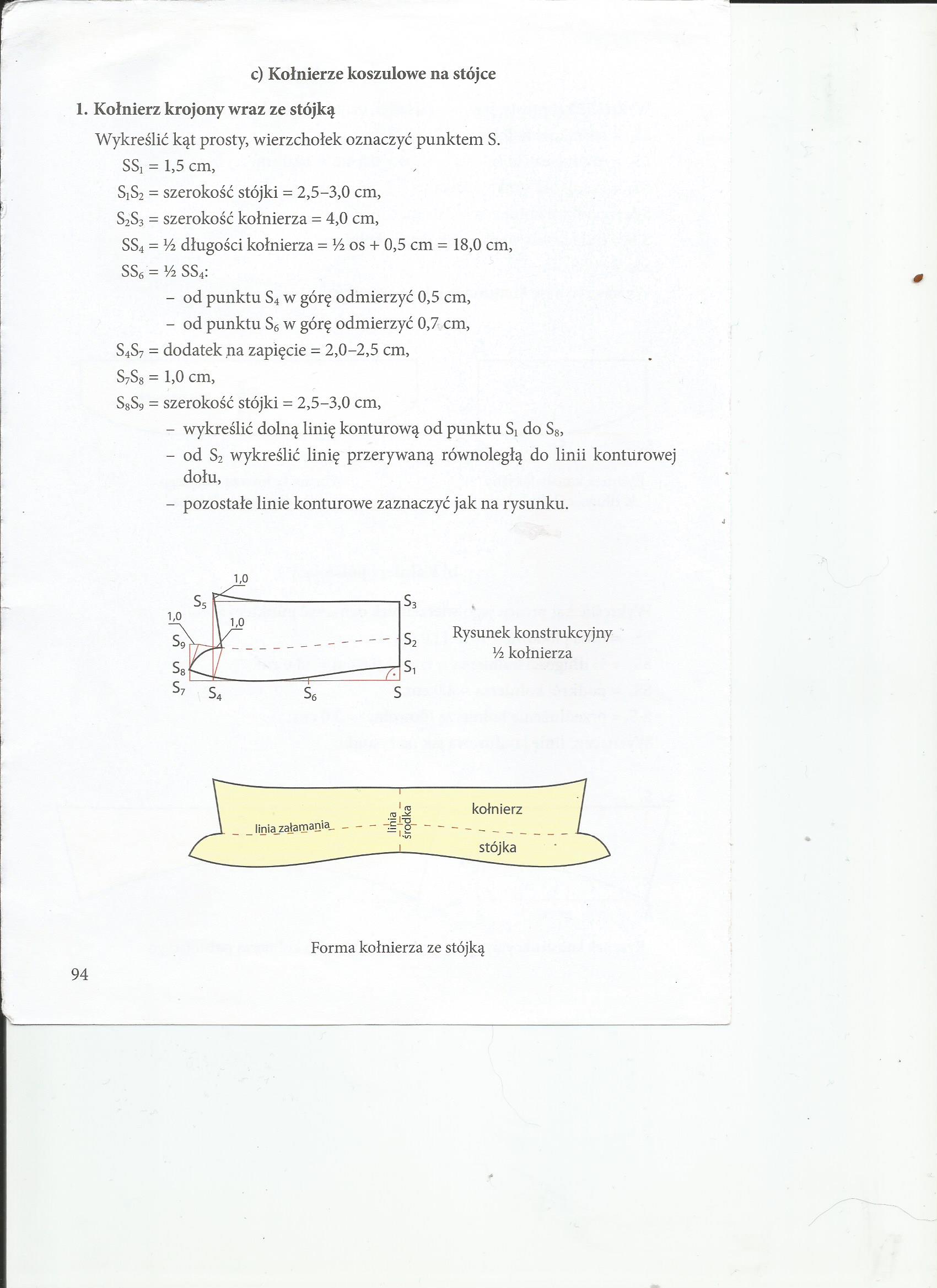 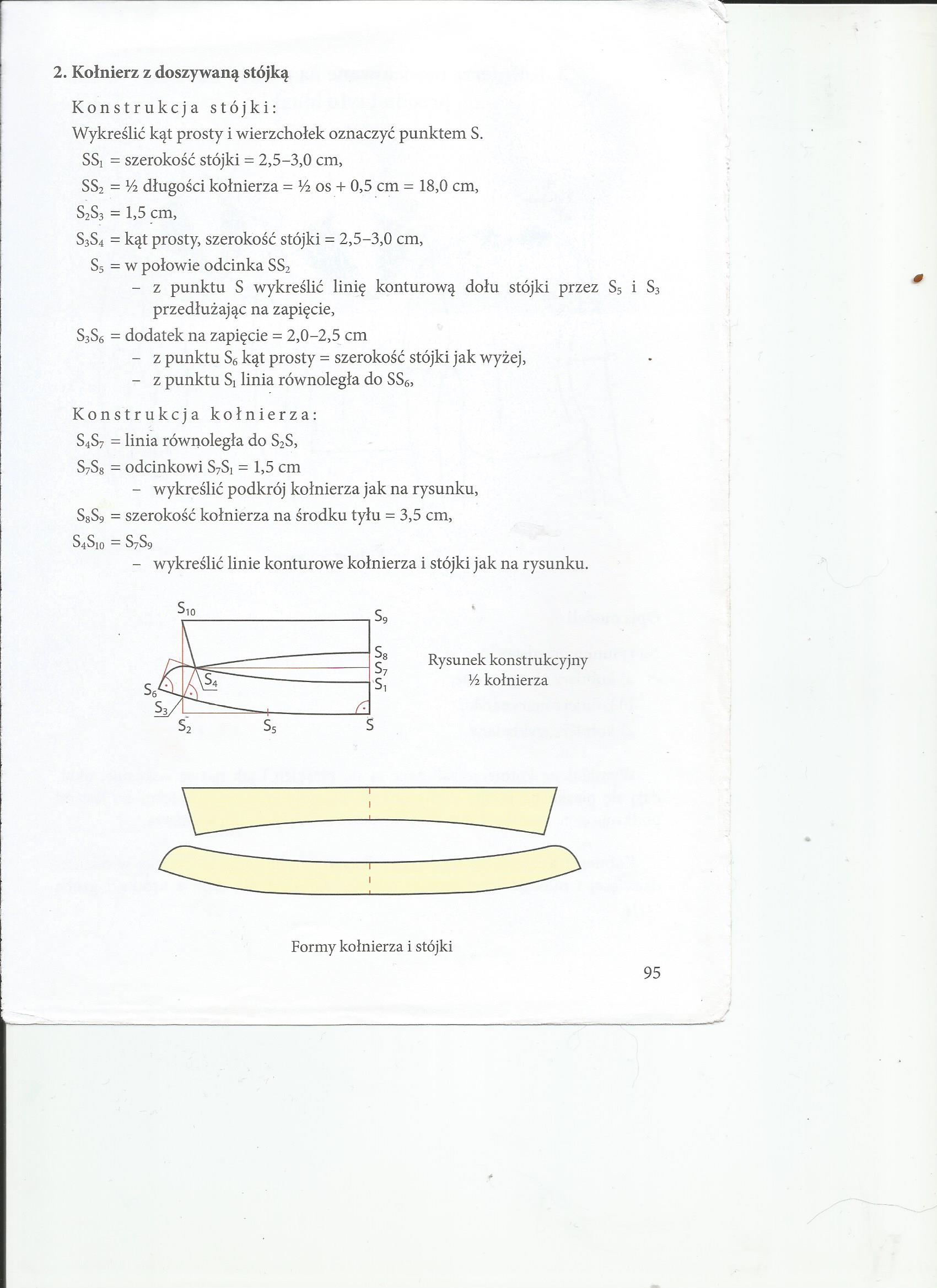 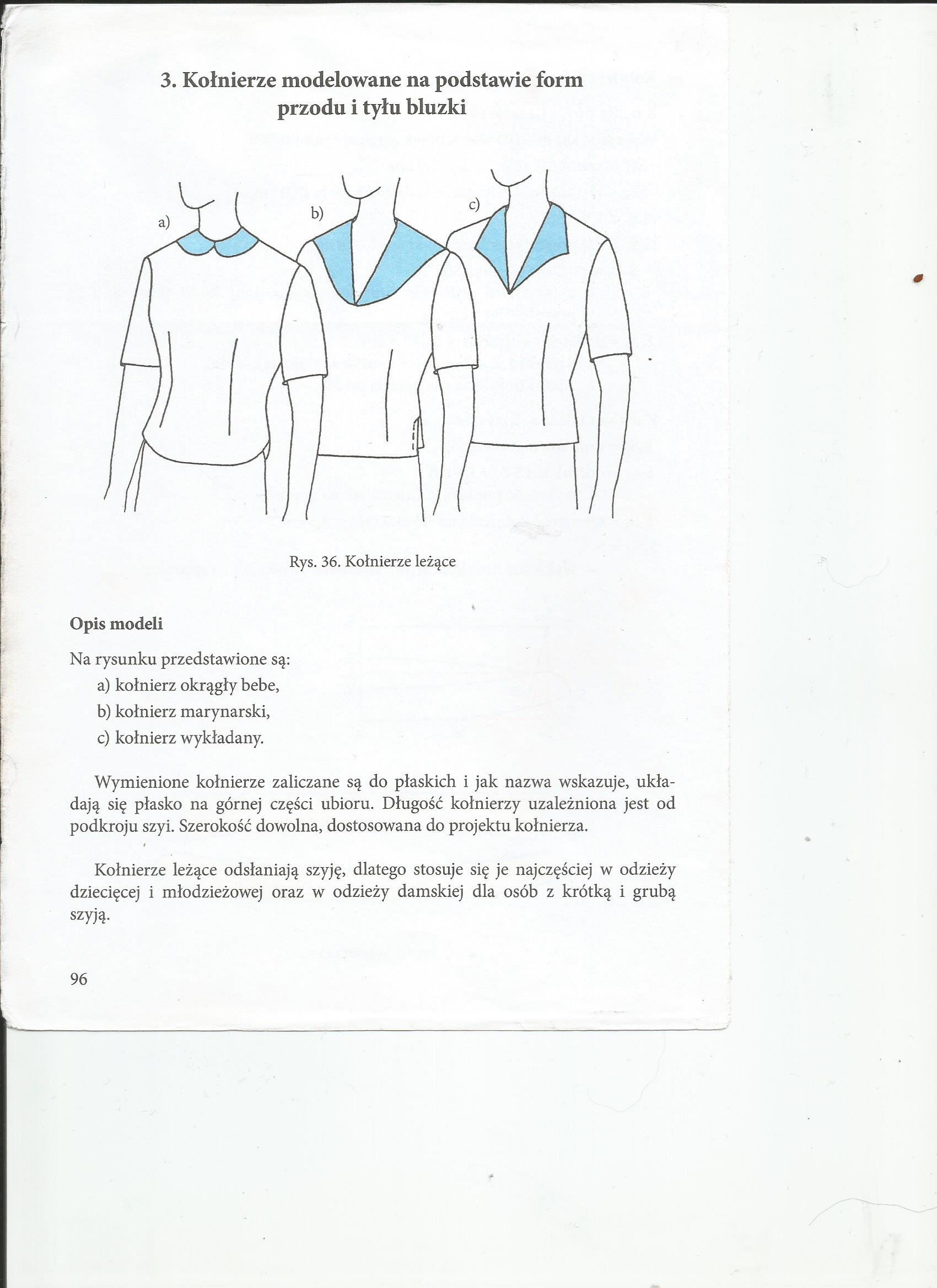 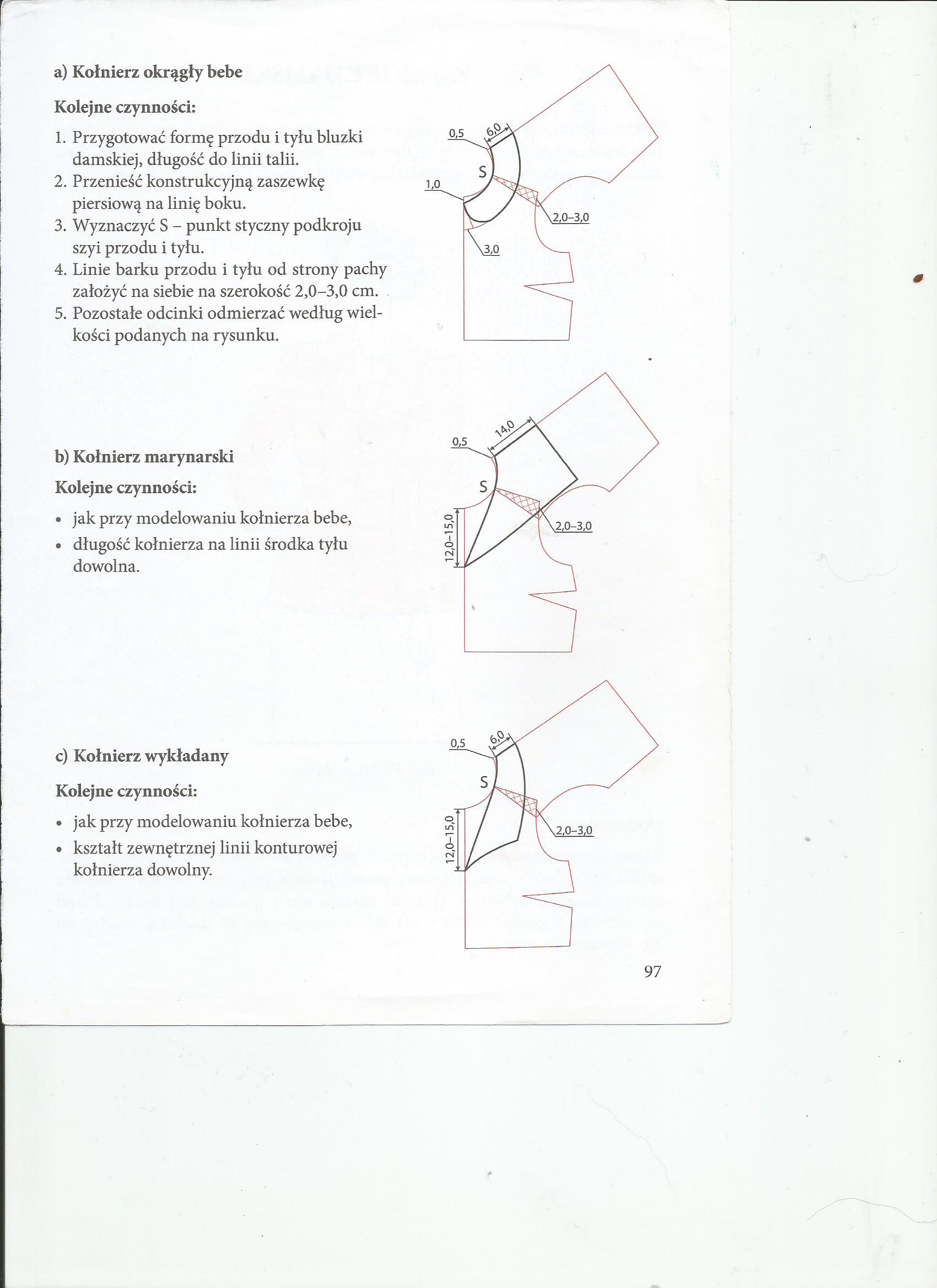 